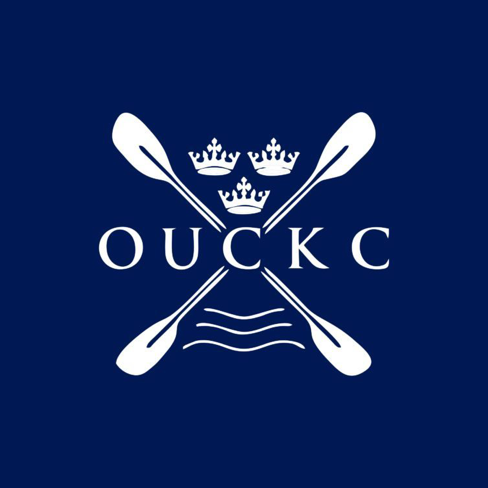 Membership Form 2021/22Personal details:Full Name..................................................................	Date of Birth ........./........./............Gender ..................................................................Mobile No...........................................................................Email Address .................................................……………British Canoeing Membership: Yes ☐ No ☐      If Yes, Membership No.: ……………British Canoeing Qualifications: Yes ☐ No ☐If Yes, which qualifications:……….................................................................................Previous Paddling Experience: Yes ☐ No ☐If Yes, what:……………………………………………………............................................First Aid Certificate: Yes ☐ No ☐    If Yes, Date of Expiry....../....../........... Details:................................................................................................................Any relevant pre-existing medical conditions (e.g. asthma, epilepsy, allergy) ...............................................................................................................Payment & membership details:Method of payment: 	Bank Transfer ☐ 	Cash ☐	Please note that if tick the cash payment box this form will not be processed until your payment is received. Bank details: - please include your name on the reference	Account name: Oxford University Canoe and Kayak Club	Branch: Natwest	Account number: 24516635	Sort code: 54-21-23Consent & Safety Declaration:☐ I consent to my information to be stored and processed by both OUCKC and Sports Fed for the purposes of running the club and verifying membership.☐ I consent to be contacted on all contact details written on this form.☐ I am a competent swimmer and would be comfortable swimming 50m in light clothing. (Please tick if appropriate)Oxford University and Oxford University Canoe and Kayak Club (hereafter OUCKC), recognise that canoeing and kayaking are, by their very nature, potentially dangerous activities. By joining OUCKC I recognise and accept the risks of injury or death inherent in the sport. I am over 18 years of age. I have read and agree to abide by the OUCKC code of practice.Membership of OUCKC is at the absolute discretion of the committee and may be removed at any time if it is felt that an individual’s actions endanger him/herself or any other OUCKC member.By signing this document I acknowledge that I have read and understood the above conditions.Name: (Please Print).......................................................Signed: .....................................................................	Date: …..../…..../..........Please return form via email to oxuckc@gmail.com  Are you an experienced/Grade 4+ whitewater paddler?	 Yes ☐ No ☐If No, leave this section BLANK. If Yes, please read the following and sign to say you understand and agree.In my opinion I have sufficient canoeing experience to recognise grade 5 water and I understand the dangers of canoeing it. I understand that canoeing grade 5 water is not a club activity and that if I wish to paddle grade 5 it is my responsibility to make a personal assessment of the risks involved. I accept full personal responsibility for my own actions and safety and in the event of an accident or death no legal action will be taken by myself or my representatives against the club, the university or any other individual.Name: (Please Print)...................................................Signed: .....................................................................	Date: ......./......./...........Membership typeAnnual Membership (until 30/09/2022)Single Term Membership(until 15/01/2022)Oxford University Student£35 ☐£20 ☐Oxford University member (non-student)£45 ☐£25 ☐Non-member of Oxford University£50 ☐£30 ☐University membership details (if applicable)College/Affiliation.......................................................…………………………………..OSS Number........................................................ (Above Expiry Date on Bod Card)  Graduation Year (If applicable)……………………………………………………………